HOËRSKOOL PRETORIA-NOORD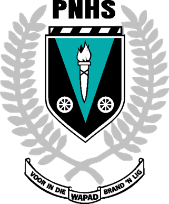 INPERKINGSTYDPERK 2020GRAAD 8 SIKLUS 2 : 20 TOT 24 APRIL 2020Die volgende werk moet asseblief deur die graad 8-leerders voltooi word gedurende die week van 20 tot 24 April Besoek ons webbladsy: www.pnhs.co.za of D6 Communicator vir addisionele inligting of opdragte.NO.VAKWERK1AFRIKAANSGebruik jou Piekfyn Afrikaans graad 8 handboek om die volgende take te doen:Lees die avontuurverhaal op bl. 200 – 202 en beantwoord die vrae oor die inhoud op bl. 203 en beantwoord die taalvrae aangaande die teks op bl. 204 en 205.Lees Neem my na jou webwerf oor ruimtewesens bl.  238 en beantwoord die leesbegrip bl. 238 - 239Voltooi die leesbegrip TV is sleg vir breinontwikkeling op bl. 241 – 243 Voltooi die taal in konteks; Mans is maar sissies wanneer hul siek is bl. 243Indien jy sou vasbrand is jy welkom om ‘n e-pos aan juffrou Oosthuizen te stuur by christeloosthuizen85@gmail.comGaan loer gerus op die webbladsy indien jy sou belangstel om deel te neem aan die FAK – Ekspo , die instruksies en die handleiding is daar beskikbaar.2ENGLISH FALGaan aan met die werkkaarte in die hersieningsboekie wat in die klas uitgegee is.Lees die kortverhaal “Van Hunks and the devil” op bl. 39 in die Reader (Klein handboekie) en antwoord die vrae op bl. 43 en 44 agter in jou skrif.Die laasste vraag op bl. 44 vra jou om ‘n dialoog te skryf tussen Van Hunks se vrou en ‘n familielid/ buurman. As jy onseker is hoe dit moet lyk kyk in jou Learner’s Book (Groot handboek) op bl. 91. 3WISKUNDEWEEK 1Hersieningsoefeninge 1 – 10 moet in jou werkboek voltooi word. Volg asseblief die instruksies soos gegee vir elke oefening. Skryf asseblief die vrae tesame met jou antwoorde in die werkboek.Onthou! Jy mag ŉ sakrekenaar gebruik, maar jy moet steeds al jou stappe toon. WEEK 2Gewone Breuke – Deel 1 tot 5 moet in jou werkboek voltooi word.Volg asseblief die instruksies soos gegee vir elke Werkkaart.Skryf asseblief die vrae tesame met jou antwoorde in die werkboek. Onthou! Jy mag ŉ sakrekenaar gebruik, maar jy moet steeds al jou stappe toon. 4NATUURWETENSKAPPEMaak seker dat al die werk oor atome voltooi en in die skrif geskryf is.Maak seker werkkaart 1 en 2 is voltooi.Werk nuwe Powerpoint oor die deeltjiemodel van materie deur en skryf alles oor in jou skrif.Skryf sleutelterme oor in jou skrif op bl 76 en op bl 90Skakel in op Google classroom met die volgende kode: 7vvuoaaVoltooi werkkaart 3, 4 en 5 wat op google classroom geplaas is.Enige graad 8 - ouer of leerder is welkom om mnr. van Aswegen te kontak op pnhsk15@gmail.com indien daar enige navrae is 5SOSIALE WETENSKAPPEGESKIEDENISSluit aan by Google Classroom met ŉ gmail account, sodra jy aangesluit het gaan na “Join Classes” tik die volgende code in qjvfvcg om by die klas aan te sluit.Daar sal 1 PowerPoint verskyn wat leerders moet opsom.Brittanje, diamantontginning, toenemende arbeidsbeheer en grondekspansionisme Voltooi aktiwiteit 2 op BL 112.Die collage moet in die leerders se skrifte gedoen word.Voltooi aktiwiteit 3 op BL 115.Hierdie aktiwiteit moet in die leerders se skrifte gedoen word.GEOGRAFIEVerwys asseblief na Mnr Venter se Gr 8 Geografie dokument op die webbladsy en D6 en volg die instrukies.6EKONOMIESE EN BESTUURSWETENSKAPPEREKENINGKUNDESluit aan by Google Classroom met ŉ gmail account, sodra jy aangesluit het gaan na “Join Classes” tik die volgende code in 4rcsgfx om by die klas aan te sluit. Leerders som die PowerPoint op wat op Google Classroom verskyn. Wanneer leerders die werk klaar opgesom het voltooi hulle aktiwiteit 1 op bladsy 64 en aktiwiteit 3 en 4 op bladsy 67 in hulle Ekonomiese en Bestuurswetenskappe handboek. BESIGHEIDSTUDIESMarkte: bl. 87-89Onderskei tussen die verskillende Goedere-en-dienste-markte nl:GroothandelmarkGroot hoeveelhede goedereVerkoop aan klein besighedeBv. Makro KleinhandelmarkKoop direk by vervaardigers of groothandelaarsVerkoop dit in klein hoeveelhedeBv. Spar, spaza winkelBoeremarkteVerkoop vrugte, groente en suiwelprodukte direk aan die gemeenskapKunsvlytBied ‘n geleentheid aan mense om hulle kunsvlyt te verkoop.VlooimarkteHerverkoop verskeidenheid van produkteDiensmarkte‘n Diensmark is een waar ‘n diens, kundigheid, vaardigheid of ervaring verkoop word. Bv. ProkureurAktiwiteit 1 bl. 897KUNS EN KULTUURVolg asseblief Juf Du Plessis se dokument met Les 7 en Les 8 wat op die webbladsy en D6 gelaai is.8TEGNOLOGIEHoofstuk 3 (Bl. 43 – 60)Meganiese stelselsMeganiese voordeelHefboom en meganiese voordeelDie wig en sy toepassingWiele, asse en wrywingHoofstuk 4: (75 – 93)SoorteTeenrotasieSinchronisasieSpoed en kragVerhoudings Nokke en krukkeMaterialePlastiekHerwinningDoel van verpakkingHersiening: Hersien en oefen eerstehoekse ortografiese tekeninge.Tekeninge sal op Google classroom voorsien word.(Kode: m6lvmrq)9LEWENSORIËNTERINGEenheid 9: Wêreld van werk.Sleutelwoorde: Nuuskierig, Strategie, Helder, Primêr, Sekondêr (bl 52), Mnemoniek (bl 53)Aktiwiteit 9.1 (bl 50)Aktiwiteit 9.2 (bl 54)